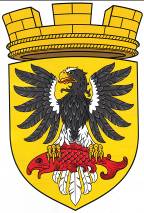 МУНИЦИПАЛЬНОЕ ОБРАЗОВАНИЕ«ЕЛИЗОВСКОЕ ГОРОДСКОЕ ПОСЕЛЕНИЕ»СОБРАНИЕ ДЕПУТАТОВ ЕЛИЗОВСКОГО ГОРОДСКОГО ПОСЕЛЕНИЯТРЕТИЙ СОЗЫВ, ДВАДЦАТЬ ЧЕТВЕРТАЯ СЕССИЯР Е Ш Е Н И Е № 389г. Елизово                                                                                   28 июня 2018 годаО коллективном обращении жителей многоквартирного дома, проживающих по адресу г.Елизово, ул.Северная, 22, по вопросу капитального ремонта аварийной крыши	Руководствуясь Федеральным законом от «Об общих принципах организации местного самоуправления в Российской Федерации», Федеральным законом от 21.12.2001 № 178-ФЗ «О приватизации государственного и муниципального имущества», Уставом Елизовского городского поселения,Собрание депутатов Елизовского городского поселенияРЕШИЛО:  	1. Коллективное обращении жителей многоквартирного дома,   проживающих по адресу: г.Елизово, ул.Северная, 22, по вопросу капитального ремонта аварийной крыши – принять к сведению.	2. Принимая во внимание мнение Елизовского городского прокурора, направить запрос в прокуратуру г.Елизово с просьбой в порядке прокурорского надзора провести проверку по факту неоднократного обращения жителей многоквартирного дома, расположенного по адресу: г.Елизово, ул.Северная, 22, по вопросу включения в краткосрочный план капитального ремонта аварийной крыши.	Глава Елизовского городского поселения –	председатель Собрания депутатов 	Елизовского городского поселения		   		Е.И. Рябцева